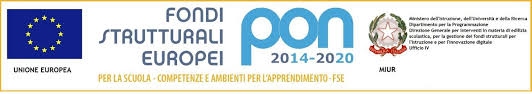 MODULO: TEATROTITOLO: UN PALCOSCENICO PER CRESCERETARGET: Allievi a rischio di abbandono del percorso scolastico e formativo per elevato numero di assenze; demotivazione; disaffezione verso lo studioAllievi in condizioni socio-economiche svantaggiate e/o in una situazione di abbandono familiareAltro: Tutti gli allievi che manifestano interesseper il teatroCostom.AlunniIn ambito scolastico il teatro rappresenta un ottimo strumento di educazione in quanto il linguaggio teatrale riesce a svilupparecompetenze, a colmare le distanze culturali, a far socializzare gli studenti, a formare il gruppo, ad integrare le diversità e a crearele condizioni migliori per una crescita della persona equilibrata. Si ritiene quindi che il teatro educativo possa riuscire e tirar fuoriquelle capacità che i percorsi didattici tradizionali spesso non riescono ad evidenziare.Va anche rilevato come il teatro,coinvolgendo ogni protagonista dal punto di vista della corporeità, dell’espressività creativa, riesca ad essere un formidabilestrumento pedagogico-didattico anche per gli allievi svantaggiati, a rischio di abbandono del percorso scolastico o con problemi relazionali, i quali riescono ad essere meglio accettati nel grupponell’ambito di un obiettivo comunicativo cheè raggiunto solo se tutti partecipano con lastessa consapevolezza.Gli obiettivi del modulo sono:- Offrire agli allievi occasioni e alternativeper raggiungere obiettivi educativiattraverso scelte didattiche diverse;- Aiutare gli allievi a conoscere meglio sestessi in rapporto con gli altri, gestendopositivamente le emozioni;- Offrire occasioni per socializzare;- Sapersi rapportare agli altri e all’interno diuno spazio;- Abituare gli studenti a un progetto digruppo nel rispetto di regole e tempi;- Rendere gli studenti responsabili nelsapersi assumere incarichi e compiti;- Rendere gli studenti protagonisti nellacrescita della propria personalità econsapevoli delle proprie potenzialitàcreative;- Creare occasioni per superare insicurezzee paure;- Contribuire a individuare i propri errori ecorreggerli;- Conoscere il proprio sé intimo attraverso fasi liberatorieAZIONE DIDATTICA:Il laboratorio teatrale prevede un periodo di formazione teatrale che toccherà i seguenti argomenti: cenni di dizione ed impostazionevocale, improvvisazione e recitazione, espressione corporea. Questa fase sarà utile per familiarizzare con il metodo di lavoro e con il gruppo e per imparare alcunetecniche e metodologie di spettacolo.Attraverso il lavoro in gruppo si punterà a colmare le distanze culturali, a far socializzare gli studenti, a integrare le diversità e a far emergere le capacità che i percorsi scolastici non sempre riescono ad evidenziare.Il laboratorio prevede inoltre la messa in scena di uno spettacolo finale che i partecipanti allestiranno riunendo le esperienze e i risultati raggiunti.Per la realizzazione del modulo saranno messi a disposizione i locali della scuola e tutti i dispositivi informatici come LIM,computer, CD, fotocamera, stampanti, video. In particolare alcune lezioni e rappresentazioni saranno inerite all’interno di un video che verrà pubblicato sul sito della scuola ai fini pubblicitari.APERTURA SCUOLA FUORI ORARIOIl laboratorio si svolgerà nelle ore pomeridiane, a cadenza settimanale o bisettimanale con incontri di 2 ore, nei locali dell’Istituto per un totale di 30 ore.Lo spettacolo finale potrebbe svolgersi in orario extracurriculare durante alcune cene didattiche organizzate dall’Istituto o in altra idonea sede.METODOLOGIE DIDATTICHEUTILIZZATE-attività laboratoriale- cooperative learning- tecniche socio-affettive- brainstorming- ascolto attivo- problem solving- attività ludicheCONTRIBUTO ESTERNO ALLAREALIZZAZIONE DEL PROGETTOIl laboratorio verrà tenuto in collaborazione con attori-formatori professionisti, di provata capacità ed esperienza in campo teatrale e scenico.CARATTERE INNOVATIVO DEL PROGETTOIl progetto è innovativo sia per il contenuto che per la scelta del teatro come strumento educativo per creare negli allievi la consapevolezza delle proprie potenzialità e per offrire occasioni e alternative per raggiungere obiettivi educativi attraverso scelte didattiche diverse.RISULTATI ATTESI- Capacità di collaborare in un gruppo rispettando tempi e modi;- Migliore inserimento nel contesto scolastico e maggiore interesse per le attività di comunicazione;- Capacità di instaurare un rapporto di collaborazione e dialogo con gli insegnati e i compagni;- Miglioramento autostima e consapevolezza delle proprie potenzialità.